Secretariat of the Committee on Constitutional Affairs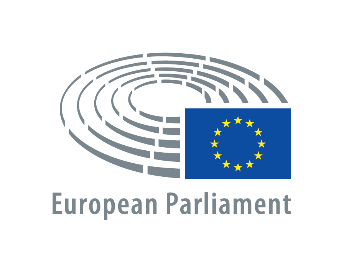 Draft Calendar of AFCO meetings for 2021MayMonday	10 May	13:30 -15:00 &Tuesday	25 May	09:00 -12:00 and 16:45-18:45 (not yet confirmed)JuneTuesday	15 June	13:45 -16:15 and 16:45-18:45 (not yet confirmed)&Tuesday	22 June	09:00 -12:00 and 16:45-18:45 (not yet confirmed) Interparliamentary committee meeting: AFCO with national ParliamentsJulyWednesday	14 Jully	09:00 -12:00 and 16:45 -18:45 (not yet confirmed)SeptemberWednesday	1 September	09:00 -12:00 and 16:45-18:45 (not yet confirmed)&Thursday	9 September	09:00 -10:00 (not yet confirmed)&Thursday	30 September	09:00 -12:00 and 16:45-18:45 (not yet confirmed)OctoberWednesday	27 October	09:00 -12:00 and 16:45-18:45 (not yet confirmed)NovemberTuesday	9 November	09:00 -12:00 and 16:45-18:45 (not yet confirmed) Interparliamentary committee meeting: AFCO with national ParliamentsDecemberThursday	9 December	09:00 -12:00 and 16:45-18:45 (not yet confirmed)